§205.  Organization of corporation1.  Organizational meeting.  An organizational meeting must be held before or after incorporation in accordance with this subsection.A.  If initial directors are named in the articles of incorporation, the initial directors shall hold an organizational meeting, at the call of a majority of the directors, to complete the organization of the corporation by appointing officers, adopting bylaws and carrying on any other business brought before the meeting.  [PL 2001, c. 640, Pt. A, §2 (NEW); PL 2001, c. 640, Pt. B, §7 (AFF).]B.  If initial directors are not named in the articles of incorporation, the incorporator or incorporators shall hold an organizational meeting, at the call of a majority of the incorporators:(1)  To elect directors and complete the organization of the corporation; or(2)  To elect a board of directors who shall complete the organization of the corporation.  [PL 2001, c. 640, Pt. A, §2 (NEW); PL 2001, c. 640, Pt. B, §7 (AFF).][PL 2001, c. 640, Pt. A, §2 (NEW); PL 2001, c. 640, Pt. B, §7 (AFF).]2.  Action permitted without organizational meeting.  Action required or permitted by this section to be taken by incorporators at an organizational meeting may be taken without a meeting if the action taken is evidenced by one or more written consents describing the action taken and signed by each incorporator.[PL 2001, c. 640, Pt. A, §2 (NEW); PL 2001, c. 640, Pt. B, §7 (AFF).]3.  Location of organizational meeting.  An organizational meeting may be held in or out of this State.[PL 2001, c. 640, Pt. A, §2 (NEW); PL 2001, c. 640, Pt. B, §7 (AFF).]SECTION HISTORYPL 2001, c. 640, §A2 (NEW). PL 2001, c. 640, §B7 (AFF). The State of Maine claims a copyright in its codified statutes. If you intend to republish this material, we require that you include the following disclaimer in your publication:All copyrights and other rights to statutory text are reserved by the State of Maine. The text included in this publication reflects changes made through the First Regular and First Special Session of the 131st Maine Legislature and is current through November 1. 2023
                    . The text is subject to change without notice. It is a version that has not been officially certified by the Secretary of State. Refer to the Maine Revised Statutes Annotated and supplements for certified text.
                The Office of the Revisor of Statutes also requests that you send us one copy of any statutory publication you may produce. Our goal is not to restrict publishing activity, but to keep track of who is publishing what, to identify any needless duplication and to preserve the State's copyright rights.PLEASE NOTE: The Revisor's Office cannot perform research for or provide legal advice or interpretation of Maine law to the public. If you need legal assistance, please contact a qualified attorney.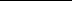 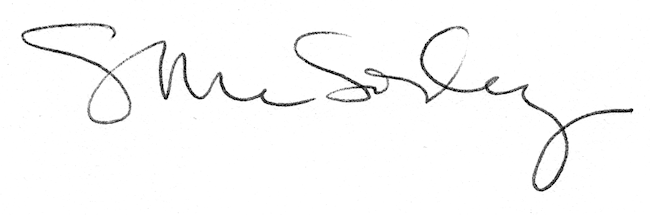 